РЕШЕНИЕ                                         с. Лекарево                             КАРАР№                                                                              «        » февраля  2021 г.Об утверждении Положения о порядке организации и осуществления территориального общественного самоуправления в муниципальном образовании Лекаревское сельское поселение Елабужского  муниципального районаВ соответствии с Федеральным законом  от 6 октября 2003 года № 131-ФЗ "Об общих принципах организации местного самоуправления в Российской Федерации" и в целях обеспечения прав жителей Лекаревского сельского поселения  на участие в осуществлении местного самоуправления, создания правовой и организационной основы для осуществления в Лекаревском сельском поселении территориального общественного самоуправления,  Совет Лекаревского сельского поселения Елабужского муниципального района РЕШИЛ:1. Утвердить Положение о порядке организации и осуществления территориального общественного самоуправления в муниципальном образовании Лекаревское сельское поселение Елабужского муниципального района Республики Татарстан, согласно приложению.2. Настоящее решение подлежит официальному опубликованию.  3. Контроль за исполнением настоящего решения  оставляю за собой. Председатель	                                            Л.И.Зарипова                                                                                     Приложение к решению                                                                                                     Совета Лекаревского                                                                               сельского поселения                                                                                                   от Положение о порядке организации и осуществления 
 территориального общественного самоуправления в муниципальном образовании Лекаревское сельское поселение Елабужского муниципального района Глава 1.  Общие положенияСтатья 1. Сфера действия настоящего ПоложенияНастоящее Положение регулирует отношения, связанные с организацией и осуществлением территориального общественного самоуправления, и распространяется на вопросы, связанные с учреждением, деятельностью и прекращением осуществления территориального общественного самоуправления.Статья 2. Территориальное общественное самоуправление1. В муниципальном образовании Лекаревское сельское поселение деятельность территориального общественного самоуправления осуществляется в соответствии с Конституцией Российской Федерации, Конституцией Республики Татарстан, Федеральным законом от 6 октября 2003 года № 131-ФЗ "Об общих принципах организации местного самоуправления в Российской Федерации", иными федеральными законами, Законом Республики Татарстан от 28 июля 2004 года « 45-ЗРТ "О местном самоуправлении в Республике Татарстан", иными законами Республики Татарстан, Уставом муниципального образования, настоящим Положением, иными нормативными правовыми актами органов местного самоуправления.2. Правом на осуществление территориального общественного самоуправления обладают жители соответствующей территории, достигшие шестнадцатилетнего возраста.3. Право гражданина на осуществление территориального общественного самоуправления включает следующие правомочия:быть инициатором, участвовать в учреждении территориального общественного самоуправления на территории, на которой он проживает;принимать участие в собраниях или конференциях граждан, проводимых территориальным общественным самоуправлением;избирать и быть избранным в органы территориального общественного самоуправления;право на контроль и получение информации о деятельности территориального общественного самоуправления.4. Территориальное общественное самоуправление в соответствии с его Уставом может являться юридическим лицом.Статья 3. Принципы осуществления территориального общественного самоуправления в Лекаревском сельском поселении1. Территориальное общественное самоуправление в Лекаревском сельском поселении осуществляется на принципах:законности, добровольности, соблюдения и защиты прав и свобод человека и гражданина;гласности и учета общественного мнения, выборности и подконтрольности органов территориального общественного самоуправления,сочетания интересов населения соответствующей территории с интересами населения всего муниципального образования;самостоятельности и ответственности в принятии и реализации собственных инициатив по решению вопросов местного значения;конструктивного взаимодействия территориального общественного самоуправления с органами местного самоуправления;свободы выбора населением форм осуществления территориального общественного самоуправления.2. Перечисленные в части 1 настоящей статьи принципы являются основой нормативной правовой деятельности органов местного самоуправления и практической деятельности территориального общественного самоуправления.Статья 4. Цели, задачи и основные направления деятельности территориального общественного самоуправления1. Целями территориального общественного самоуправления являются:- вовлечение граждан в решение вопросов местного значения непосредственно по месту жительства;- повышение качества среды обитания человека непосредственно по месту жительства;- формирования у жителей  поселения ответственного отношения к находящемуся в их пользовании муниципальному имуществу и объектам жилищно-коммунального хозяйства.2. К задачам территориального общественного самоуправления его Уставом могут быть отнесены:организация общественных работ для реализации собственных инициатив населения по решению вопросов местного значения;организация обсуждения вопросов, отнесенных Уставом к компетенции территориального общественного самоуправления;получение и распространение информации, необходимой для деятельности территориального общественного самоуправления;взаимодействие с органами местного самоуправления поселения и органами государственной власти Республики Татарстан;разработка и внесение предложений по совершенствованию работы муниципальных служб на территории территориального общественного самоуправления;выявление мнения жителей, в том числе проведение опросов и анкетирования;осуществление контроля за состоянием территории территориального общественного самоуправления;содействие гражданам в решении вопросов жилищно-бытового характера.3. Деятельность территориального общественного самоуправления должна быть направлена на решение проблем граждан, которые могут быть решены силами территориального общественного самоуправления самостоятельно и непосредственно связаны с вопросами местного значения. К основным направлениям такой деятельности может быть отнесено:1) благоустройство территории территориального общественного самоуправления, включая озеленение придомовых территорий, содержание их в чистоте и порядке и т.п.;2) содействие в повышении качества досуга жителей, включая устройство мест отдыха, игровых и спортивных площадок, организацию бесплатных лекций, обмена книгами, фильмами и др., организацию и проведение культурных, спортивных и иных досуговых мероприятий, в том числе для детей и молодежи и т.п.;3) участие в мероприятиях по повышению безопасности жизни граждан в границах территории территориального общественного самоуправления, включая добровольные дежурства по охране общественного порядка, информирование правоохранительных органов о совершении гражданами противоправных действий, помощь в тушении пожаров, ликвидации последствий стихийных бедствий, поддержание в надлежащем состоянии противопожарных стендов и т.п.;4) оказание содействия жителям, относящимся к социально незащищенным категориям граждан (престарелым, инвалидам, малообеспеченным, одиноким, а также многодетным семьям) и иным жителям, оказавшимся в трудной жизненной ситуации, включая выявление нуждающихся в помощи, оказание посильной помощи, организацию акций милосердия и благотворительности, содействие организациям и гражданам в проведении таких акций, информирование органов социальной защиты о наличии проблем в этой сфере, не подлежащих решению силами территориального общественного самоуправления.4. Перечисление в частях 1-3 настоящей статьи целей, задач и основных направлений деятельности территориального общественного самоуправления не является исчерпывающим или исключительным и не ограничивает права граждан на корректировку их объема и содержания при разработке Устава территориального общественного самоуправления.Глава 2. Учреждение, регистрация Устава и прекращение осуществления территориального общественного самоуправленияСтатья 5. Порядок учреждения территориального общественного самоуправления1. В целях учреждения территориального общественного самоуправления образуется инициативная группа граждан численностью не менее 10 человек.2. Инициативная группа:1) направляет  в адрес  Совета Лекаревского сельского поселения уведомление о намерении учредить территориальное общественное самоуправление, в котором должны содержаться:предложения об установлении границ территории, на которой предполагается осуществление территориального общественного самоуправления, включая описание границ данной территории;запрос на предоставление сведений о численности проживающих на указанной территории граждан;сведения о членах инициативной группы (фамилия, имя, отчество, дата рождения, серия, номер и дата выдачи паспорта или документа, заменяющего паспорт гражданина, адрес места жительства, документ, подтверждающий факт проживания на соответствующей территории);2) осуществляет разработку проекта Устава территориального общественного самоуправления и организует созыв собрания граждан, проживающих на территории, в границах которой предполагается осуществление территориального общественного самоуправления;3) после установления  Советом Лекаревского сельского поселения границ территориального общественного самоуправления созывает собрание или конференцию граждан, на рассмотрение которого выносит вопросы об учреждении на соответствующей территории поселения территориального общественного самоуправления, принятии Устава территориального общественного самоуправления и определении представителя (представителей), уполномоченного (уполномоченных) представлять территориальное общественное самоуправление при рассмотрении вопросов, связанных с регистрацией Устава территориального общественного самоуправления.3. После уведомления инициативная группа вправе на любом из этапов работы обратиться в Совет Лекаревского сельского поселения за организационной, методической и консультативной помощью в разработке Устава, подготовке и проведении собрания или конференции граждан.4. Территориальное общественное самоуправление считается учрежденным с момента регистрации Устава территориального общественного самоуправления Советом Лекаревского сельского поселения.Статья 6. Территории и границы территориального общественного самоуправления1. Территориальное общественное самоуправление осуществляется населением непосредственно путем проведения собраний или конференций граждан, а также посредством создания органов территориального общественного самоуправления в пределах следующих территорий проживания граждан:подъезд многоквартирного жилого дома;многоквартирный жилой дом;группа жилых домов;жилой микрорайон;сельский населенный пункт, не являющийся поселением;иные территории проживания граждан.2. Границы территории, на которой осуществляется территориальное общественное самоуправление, устанавливаются  Советом Лекаревского сельского поселения по предложению населения, проживающего на данной территории.2.1. На определенной территории не может осуществляться более одного территориального общественного самоуправления.3. В границах одной территории не могут действовать два и более органа территориального общественного самоуправления, имеющие полностью или частично дублирующуюся компетенцию.4. Границы территории, на которой осуществляется территориальное общественное самоуправление должны быть неразрывными (если в его состав входит более одного жилого дома).4.1. Границы территории, на которой осуществляется территориальное общественное самоуправление, не могут выходить за границы муниципального образования.4.2. На территориях, закрепленных в установленном порядке за предприятиями, учреждениями, организациями, территориальное общественное самоуправление осуществляется по согласованию с правообладателем соответствующего земельного участка.5.  Совет Лекаревского сельского поселения обязан установить границы территории территориального общественного самоуправления либо представить иной обоснованный вариант территории не позднее чем через 2 месяца со дня поступления уведомления в Совет. Вынесение данного вопроса на заседание осуществляется в соответствии с требованиями Регламента Совета.В случае возникновения разногласий, необходимости дополнительного изучения вопроса об установлении границ срок рассмотрения данного вопроса может быть продлен, но не более чем до следующего очередного заседания Совета. Совет Лекаревского сельского поселения  отклоняет предложение инициативной группы об установлении границ в следующих случаях:- если территория, предложенная инициативной группой, полностью совпадает с территорией, в отношении которой принято решение об установлении границ территориального общественного самоуправления (за исключением случаев отмены указанного решения по основаниям, предусмотренным ч. 14 ст. 8 настоящего Положения);- если на территории, предложенной инициативной группой, полностью отсутствуют жилые дома;- если в порядке и сроки, предусмотренные частью 1 статьи 7 настоящего Положения, предложение инициативной группы не было подтверждено протоколом собрания граждан, проживающих на соответствующей территории.В случае, если сведения, указанные в п. 1 ч. 2 ст. 5 настоящего Положения, представлены инициативной группой не в полном объеме, срок рассмотрения предложения об установлении границ исчисляется со дня представления полного комплекта документов.В случае, если инициативной группой представлены недостоверные сведения, документы возвращаются инициативной группе, предложение об установлении границ не рассматривается.6. В случае установления границ  Советом Лекаревского сельского поселения, инициативная группа начинает процедуру созыва учредительного собрания или конференции.Статья 7. Порядок регулирования разногласий, возникающих в связи с установлением границ территориального общественного самоуправления1. В случае, если территория, предложенная инициативной группой, полностью или частично совпадает с территорией, предложенной другой инициативной группой, и на данной территории не учреждено территориальное общественное самоуправление (в отношении данной территории Советом  не принято решение об установлении границ территориального общественного самоуправления), рассмотрение документов осуществляется в следующем порядке.Орган, осуществляющий предварительное рассмотрение документов, представленных инициативной группой (далее - уполномоченный орган), в течении трех рабочих дней со дня представления предложений уведомляет все инициативные группы, подавшие предложения в отношении соответствующей территории, о создавшейся ситуации и предлагает до внесения данного вопроса на рассмотрение заседания Совета  прийти к соглашению об определении границ.При отсутствии указанного соглашения инициативными группами должны быть проведены собрания жителей совпадающей территории, на которых должно быть выявлено и оформлено мнение граждан по отнесению данной территории к тому или иному территориальному общественному самоуправлению. При этом:- кворум собрания определяется от численности жителей совпадающей территории, обладающих правом на участие в территориальном общественном самоуправлении;- на собрании в обязательном порядке должны присутствовать не менее одной трети жителей совпадающей территории, достигших шестнадцатилетнего возраста;- на собрании вправе присутствовать все инициативные группы, подавшие в установленном порядке предложения об установлении границ на данной территории, депутаты, избранные от соответствующих избирательных округов, представители Исполнительного комитета поселения;- жители совпадающей территории должны быть проинформированы о вариантах отнесения территории, на которой они проживают, к границам того или иного территориального общественного самоуправления;- жители совпадающей территории голосуют лишь за один вариант отнесения территории к границам территориального общественного самоуправления. Совет Лекаревского сельского поселения принимает решение об установлении границ на основании протоколов собраний, в которых должны содержаться решение об отнесении совпадающей территории к границам одного из территориальных общественных самоуправлений, сведения о присутствующих жителях совпадающей территории, результаты их голосования.Границы территориальных общественных самоуправлений, предложенные другими инициативными группами в отношениях совпадающей территории, устанавливаются с исключением совпадающей территории при условии соответствия требованиям, установленным статьей 6 настоящего Положения.В случае, если по истечении 1 месяца со дня направления уведомления, указанного в абзаце втором настоящей части, протоколы собраний не будут представлены инициативными группами в Совет, действия данных инициативных групп по учреждению территориального общественного самоуправления считаются прекратившимися.2. В случае, если инициативной группой подано предложение об установлении границ территории, полностью совпадающей с территорией, в отношении которой Советом  принято решение об установлении границ территориального общественного самоуправления, предложение отклоняется (за исключением случаев отмены ранее принятого решения Совета об установлении границ по основаниям, предусмотренным ч. 14 ст. 8 настоящего Положения).3. В случае, если инициативной группой подано предложение об установлении границ территории, частично совпадающей с территорией, в отношении которой Советом  принято решение об установлении границ территориального общественного самоуправления, инициативной группой должна быть представлена копия протокола собрания или конференции граждан о согласии с изменением ранее установленных границ (за исключением случаев отмены ранее принятого решения Советом  об установлении границ по основаниям, предусмотренным ч. 14 ст. 8 настоящего Положения). Указанное собрание или конференция проводится среди граждан, проживающих в пределах ранее установленных границ территории.В случае если копия протокола собрания или конференции представлена одновременно с установлением границ вновь образуемого территориального общественного самоуправления, Советом  рассматривается вопрос об изменении ранее установленных границ территориального общественного самоуправления.При непредставлении копии протокола собрания или конференции, действия данных инициативных групп по изменению ранее установленных границ считаются прекратившимися.4. В случае, если территориальное общественное самоуправление на данной территории учреждено и на части территории предполагается учредить новое территориальное общественное самоуправление, границы вновь образуемого территориального общественного самоуправления устанавливаются с одновременным изменением границ территории существующего территориального общественного самоуправления.Инициативная группа вносит предложение об установлении границ территории существующего территориального общественного самоуправления в связи с учреждением нового территориального общественного самоуправления на рассмотрение собрания или конференции граждан, проживающих на данной территории.Предложение об изменении границ территориального общественного самоуправления направляется в орган территориального общественного самоуправления.Орган территориального общественного самоуправления в месячный срок со дня поступления предложения обязан назначить собрание или конференцию.Собрание  или конференция проводится в срок, не превышающий двух месяцев со дня поступления предложения.Копия протокола собрания или конференции выдается представителю инициативной группы.В случае принятия собранием или конференцией предложения об изменении границ существующего территориального общественного самоуправления в связи с образованием нового территориального общественного самоуправления инициативная группа граждан обращается в Совет  с предложением об установлении границ образуемого территориального общественного самоуправления. К нему прилагается также копия протокола собрания или конференции существующего территориального общественного самоуправления.Орган территориального общественного самоуправления, действующий на данной территории, также направляет в Совет  предложения об изменении границ существующего территориального общественного самоуправления.При непредставлении копии протокола собрания или конференции, действия данных инициативных групп по учреждению нового  территориального общественного самоуправления считаются прекратившимися.Исключение составляют случаи прекращения деятельности ранее учрежденного территориального общественного самоуправления и его ликвидации как юридического лица в установленном законодательством порядке.5. В случае объединения двух и более граничащих между собой территориальных общественных самоуправлений инициативная группа вносит предложения об объединении, прекращении осуществления территориального общественного самоуправления в прежних границах и установлении границ объединенного территориального общественного самоуправления на рассмотрение собраний или конференций граждан, проживающих на территориях, которые предполагается объединить.Предложения направляются в каждый орган территориального общественного самоуправления.Соответствующие органы территориального общественного самоуправления в месячный срок со дня поступления предложений обязаны назначить собрания или конференции на своей территории.Собрания, конференции проводятся в срок, не превышающий двух месяцев со дня поступления предложений.Копии протоколов собраний или конференций выдаются представителю инициативной группы.В случае принятия собраниями или конференциями всех территориальных общественных самоуправлений предложений об их объединении, прекращении осуществления территориального общественного самоуправления в прежних границах и установлении границ объединенного территориального общественного самоуправления инициативная группа граждан обращается в Совет  с предложением об установлении его границ. К нему прилагаются также копии решений собраний или конференций существующих территориальных общественных самоуправлений.Объединение территориальных общественных самоуправлений, зарегистрированных в качестве юридических лиц, влечет правовые последствия, определенные гражданским законодательством для реорганизации юридических лиц.6. В случае разделения территориального общественного самоуправления на два и более инициативная группа вносит предложение о разделении территориального общественного самоуправления, прекращении осуществления территориального общественного самоуправления в прежних границах и установлении границ образуемых территориальных общественных самоуправлений на рассмотрение собрания или конференции граждан, проживающих на территории, которую предполагается разделить.Предложение направляется в орган территориального общественного самоуправления.Орган территориального общественного самоуправления в месячный срок со дня поступления предложения обязан назначить собрание или конференцию.Собрание или конференция проводится в срок, не превышающий двух месяцев со дня поступления предложения.Копия протокола собрания или конференции выдается представителю инициативной группы.В случае принятия собранием или конференцией предложения о разделении, прекращении осуществления территориального общественного самоуправления в прежних границах и установлении границ образуемых территориальных общественных самоуправлений инициативная группа граждан обращается в Совет  с предложением об установлении их границ. К нему прилагается также копия решения собрания или конференции существующего территориального общественного самоуправления.Разделение территориального общественного самоуправления, зарегистрированного в качестве юридического лица, влечет правовые последствия, определенные гражданским законодательством для реорганизации юридических лиц.Статья 8. Учредительное собрание или конференция1. Организацию и проведение учредительного собрания или конференции обеспечивает инициативная группа граждан.2. В случае, если на территории, на которой предполагается осуществление территориального общественного самоуправления, проживает более 200 человек, может быть проведена учредительная конференция.3. Количество делегатов на учредительную конференцию должно обеспечивать норму представительства не менее 1 представителя от улицы или 1 представителя от  30 граждан.4. Делегат на учредительную конференцию избирается на собрании граждан либо путем сбора подписей граждан, представителем которых он является.5. О созыве учредительного собрания или конференции, дате, времени и месте его проведения инициативная группа извещает жителей соответствующей территории не менее, чем за 7 дней до его проведения в любой форме, обеспечивающей доведение информации до сведения всех заинтересованных жителей данной территории (размещение объявлений, обход квартир и т.п.), а также  Совет поселения, Исполнительный комитет поселения в письменной форме.6. В случае проведения учредительной конференции инициативная группа организует избрание делегатов конференции и извещение их о дате, времени, месте ее проведения.7. Перед началом собрания или конференции проводится регистрация жителей соответствующей территории (делегатов конференции), прибывших на собрание или конференцию.8. Учредительное собрание считается правомочным, если в нем принимают участие не менее одной трети жителей соответствующей территории, достигших шестнадцатилетнего возраста;9. Учредительная конференция правомочна, если в ней участвуют не менее двух третей избранных на собраниях граждан делегатов, представляющих не менее одной трети жителей соответствующей территории, достигших шестнадцатилетнего возраста.10. На собрании или конференции избирается председательствующий и секретарь.11. Процедура проведения собрания или конференции отражается в протоколе, который ведется в письменной форме. Протокол подписывается председательствующим на собрании и секретарем собрания или конференции.12. Органы местного самоуправления вправе направить своего представителя для участия в учредительном собрании или конференции с правом совещательного голоса.13. На учредительном собрании или конференции принимаются решения:- об учреждении территориального общественного самоуправления в границах соответствующей территории;- об избрании органов территориального общественного самоуправления;- о принятии Устава территориального общественного самоуправления;- об избрании представителя (представителей), уполномоченного (уполномоченных) представлять территориальное общественное самоуправление при рассмотрении вопросов, связанных с регистрацией Устава территориального общественного самоуправления.Указанные решения принимаются открытым голосованием простым большинством голосов.14. В случае, если в течение шести месяцев со дня принятия решения Совета Лекаревского сельского поселения об установлении границ территориального общественного самоуправления не будут представлены документы для регистрации Устава территориального общественного самоуправления, действия по учреждению территориального общественного самоуправления считаются прекратившимися. При этом решение Совета Лекаревского сельского поселения об установлении границ отменяется.Статья 9. Устав территориального общественного самоуправленияВ Уставе территориального общественного самоуправления устанавливаются:1) территория, на которой оно осуществляется;2) цели, задачи, формы и основные направления деятельности территориального общественного самоуправления;3) порядок формирования, прекращения полномочий, права и обязанности, срок полномочий органов территориального общественного самоуправления;4) порядок принятия решений;5) порядок приобретения имущества, а также порядок пользования и распоряжения указанным имуществом и финансовыми средствами;6) порядок прекращения осуществления территориального общественного самоуправления.Статья 10. Порядок регистрации Устава территориального общественного самоуправления1. Для регистрации Устава территориального общественного самоуправления уполномоченным представителем (уполномоченными представителями) территориального общественного самоуправления в Совет Лекаревского сельского поселения  представляются:- заявление о регистрации Устава территориального общественного самоуправления, подписанное всеми уполномоченными представителями собрания граждан;- протокол собрания или конференции граждан, на котором было принято решение о создании территориального общественного самоуправления, с указанием фамилии, имени, отчества, даты рождения, серии, номера и даты выдачи паспорта или документа, заменяющего паспорт, адрес места жительства каждого из уполномоченных представителей;- два экземпляра Устава территориального общественного самоуправления.2. Требование о представлении других документов, кроме документов, установленных пунктом 1 настоящей статьи, не допускается.3. Уполномоченному представителю выдается расписка в получении документов с указанием перечня и даты их получения.4. Глава поселения  в двухнедельный срок со дня поступления документов о регистрации Устава территориального общественного самоуправления организует его предварительное рассмотрение и подготовку проекта решения Совета Лекаревского сельского поселения  о регистрации Устава или об отказе в регистрации.5. Предварительное рассмотрение Устава территориального общественного самоуправления может осуществляться комиссией, создаваемой Главой поселения, в состав которой включаются депутаты, представители Исполнительного комитета поселения.6. Уполномоченные представители собрания граждан вправе присутствовать при предварительном рассмотрении устава территориального общественного самоуправления и на заседании Совета Поселения с правом совещательного голоса.7. Уполномоченные представители по решению собрания граждан вправе отозвать Устав территориального общественного самоуправления на любом этапе до его регистрации  Советом Лекаревского сельского поселения.8.  Совет Лекаревского сельского поселения принимает решение о регистрации Устава территориального общественного самоуправления или об отказе в его регистрации в течение 30 дней со дня получения, указанных в части 1 настоящей статьи документов Главой поселения. Отказ в регистрации Устава должен быть мотивирован.9. Основаниями для отказа в регистрации Устава территориального общественного самоуправления является противоречие норм Устава территориального общественного самоуправления Конституции Российской Федерации, федеральным законам, Конституции Республики Татарстан и законам Республики Татарстан, Уставу муниципального образования, иным муниципальным правовым актам.10. Отказ в регистрации Устава территориального общественного самоуправления по мотивам нецелесообразности создания территориального общественного самоуправления не допускается.11. Отказ в регистрации Устава может быть обжалован в судебном порядке.12. Принятое Советом Поселения мотивированное решение по вопросу регистрации устава территориального общественного самоуправления в течение трех дней должно быть официально в письменной форме доведено до сведения уполномоченного представителя (уполномоченных представителей) собрания граждан.13. В случае регистрации Устава территориального общественного самоуправления один экземпляр Устава с отметкой о его регистрации передается уполномоченному представителю собрания граждан, другой экземпляр хранится в Совете.14. Сведения о регистрации Уставов территориальных общественных самоуправлений отражаются в Реестре Уставов территориальных общественных самоуправлений, который ведется Советом поселения и хранится в делах Совета поселения.15. Изменения и дополнения, вносимые в Устав территориального общественного самоуправления, подлежат регистрации Советом  в порядке, аналогичном порядку регистрации Устава. Указанные изменения и дополнения вступают в силу со дня их регистрации Советом.16. Регистрация территориального общественного самоуправления как юридического лица осуществляется в соответствии с законодательством Российской Федерации.Статья 11. Порядок прекращения осуществления территориального общественного самоуправления, прекращения полномочий органов территориального общественного самоуправления1. Порядок прекращения полномочий территориального общественного самоуправления определяется его Уставом.2. Деятельность территориального общественного самоуправления, являющегося юридическим лицом, прекращается в порядке, предусмотренном действующим законодательством для ликвидации юридического лица.3. Деятельность территориального общественного самоуправления, не являющегося юридическим лицом, может быть прекращена по решению собрания или конференции граждан либо в случае истечения срока полномочий органов территориального общественного самоуправления, если в течение 6 месяцев собранием или конференцией граждан не будут избраны новые органы.4. Полномочия органов территориального общественного самоуправления прекращаются в случаях и порядке, предусмотренных Уставом территориального общественного самоуправления, а также по истечении срока, установленного Уставом территориального общественного самоуправления.5. Полномочия органов территориального общественного самоуправления могут быть прекращены досрочно на основании:решения собрания или конференции граждан о прекращении полномочий органов территориального общественного самоуправления;вступившего в законную силу решения суда, в случае нарушения требований действующего законодательства;в иных случаях, предусмотренных Уставом территориального общественного самоуправления.Глава 3. Органы территориального общественного самоуправленияСтатья 12. Органы территориального общественного самоуправления1. Высшим органом территориального общественного самоуправления является собрание или конференция граждан по осуществлению территориального общественного самоуправления. Территориальное общественное самоуправление может осуществляться собранием или конференцией граждан непосредственно.2. По решению собрания или конференции граждан в соответствии с Уставом территориального общественного самоуправления могут быть образованы органы территориального общественного самоуправления.3. В качестве органов территориального общественного самоуправления могут выступать:- единоличные органы территориального общественного самоуправления (председатель территориального общественного самоуправления, казначей территориального общественного самоуправления и т.п.);- коллегиальные органы территориального общественного самоуправления (комитеты, советы и т.п.), выступающие от имени территориального общественного самоуправления в период между собраниями или конференциями граждан.4. Порядок формирования, прекращения полномочий, права и обязанности, срок полномочий органов территориального общественного самоуправления, порядок принятия ими решений определяется Уставом территориального общественного самоуправления.Статья 13. Полномочия органов территориального общественного самоуправления1. Органы территориального общественного самоуправления:1) представляют интересы населения, проживающего на соответствующей территории;2) обеспечивают исполнение решений, принятых на собраниях и конференциях граждан;3) могут осуществлять хозяйственную деятельность по содержанию жилищного фонда, благоустройству территории, иную хозяйственную деятельность, направленную на удовлетворение социально-бытовых потребностей граждан, проживающих на соответствующей территории, как за счет средств указанных граждан, так и на основании договора с Исполнительным комитетом поселения  с использованием средств бюджета муниципального образования;4) вправе вносить в Совет и в Исполнительный комитет поселения проекты муниципальных правовых актов, подлежащие обязательному рассмотрению этими органами и должностными лицами местного самоуправления, к компетенции которых отнесено принятие указанных актов.Органы территориального общественного самоуправления могут выдвигать инициативный проект в качестве инициаторов проекта.2. Иные права и обязанности органов территориального общественного самоуправления определяются Уставом территориального общественного самоуправления в соответствии с действующим законодательством, муниципальными правовыми актами.Статья 14. Собрания или конференция граждан1. Порядок назначения и проведения собраний или конференций граждан в целях осуществления территориального общественного самоуправления определяется его Уставом и должен предусматривать заблаговременное оповещение граждан о времени и месте проведения собрания или конференции.2. Собрание граждан по вопросам осуществления территориального общественного самоуправления считается правомочным, если в нем принимают участие не менее одной трети жителей соответствующей территории, достигших шестнадцатилетнего возраста.3. Конференция граждан по вопросам осуществления территориального общественного самоуправления считается правомочной, если в ней принимают участие не менее двух третей избранных делегатов, представляющих не менее одной трети жителей соответствующей территории, достигших шестнадцатилетнего возраста.4. К исключительным полномочиям собрания или конференции граждан, осуществляющих территориальное общественное самоуправление, относятся:1) установление структуры органов территориального общественного самоуправления;2) принятие Устава территориального общественного самоуправления, внесение изменений и дополнений;3) избрание органов территориального общественного самоуправления;4) определение основных направлений деятельности территориального общественного самоуправления;5) утверждение сметы доходов и расходов территориального общественного самоуправления и отчета о ее исполнении;6) рассмотрение и утверждение отчетов о деятельности органов территориального общественного самоуправления.7) обсуждение инициативного проекта и принятие решения по вопросу о его одобрении.Статья 15. Председатель территориального общественного самоуправления1. Единоличным органом территориального общественного самоуправления  является председатель территориального общественного самоуправления, избираемый собранием или конференцией граждан и представляющий граждан, проживающих на соответствующей территории, во взаимоотношениях с гражданами, юридическими лицами, органами и должностными лицами государственной власти и местного самоуправления.2. К полномочиям председателя  отнесены:организация подготовки и проведения собраний или конференций граждан, ведение собраний или конференций граждан;контроль за выполнением принятых решений;разработка направлений расходования средств кассы территориального общественного самоуправления;распоряжение средствами общественной кассы в соответствии с решениями собраний или конференций граждан;подписание решений, протоколов собраний или конференций граждан;решение иных вопросов общественного характера.3. В случае если Уставом территориального общественного самоуправления предусмотрены коллегиальные органы территориального общественного самоуправления (комитеты, советы), председатель территориального общественного самоуправления не избирается, а его функции выполняет председатель комитета (совета) территориального общественного самоуправления.Статья 16. Казначей территориального общественного самоуправления1. Единоличным финансовым органом общественного самоуправления, избираемым собранием или конференцией граждан, отвечающим за сбор, учет и правильность расходования средств территориального общественного самоуправления (общественной кассы), является казначей территориального общественного самоуправления.2. К полномочиям казначея относиться:расчет сумм денежных взносов граждан;сбор и учет денежных средств;контроль за правильностью расходования председателем территориального общественного самоуправления средств общественной кассы;отчет о расходовании средств общественной кассы перед населением и перед органами территориального общественного самоуправления.3. В случае, если Уставом территориального общественного самоуправления предусмотрены коллегиальные органы территориального общественного самоуправления (комитеты, советы), казначей территориального общественного самоуправления не избирается, а его функции выполняет казначей комитета (совета) территориального общественного самоуправления.Статья 17. Комитеты (советы) территориального общественного самоуправления1. Коллегиальный орган территориального общественного самоуправления (комитет, совет и т.п.) избирается гражданами по месту жительства на собрании и (или) конференции в соответствии с Уставом территориального общественного самоуправления.2. Комитет (совет) избирается на срок, определенный Уставом территориального общественного самоуправления, в количестве не менее трех человек. В состав коллегиального органа входит председатель комитета (совета) и казначей комитета (совета).3. Комитет (совет) общественного самоуправления выступает от имени территориального общественного самоуправления в пределах своих полномочий в период между собраниями или конференциями граждан с момента регистрации принятого собранием граждан Устава территориального общественного самоуправления.4. К компетенции комитета (совета) может быть отнесено решение следующих вопросов:избрание председателя комитета (совета) в случае, если Уставом территориального общественного самоуправления руководство комитетом (советом) не возложено на председателя территориального общественного самоуправления;избрание казначея комитета (совета) из числа его членов;создание общественной кассы комитета (совета) и определение порядка расходования средств;взаимодействие с органами местного самоуправления Лекаревского сельского поселения;иные вопросы, не отнесенные к исключительной компетенции собрания и (или) конференции граждан.5. Уставом территориального общественного самоуправления может быть предусмотрено право любого гражданина, проживающего в границах территории соответствующего территориального общественного самоуправления, присутствовать на заседаниях комитета (совета). Порядок участия граждан в заседании комитета (совета) определяется Уставом территориального общественного самоуправления.Статья 18. Председатель и казначей комитета (совета)1. Председатель комитета (совета) - выборное лицо территориального общественного самоуправления - избирается комитетом из своего состава и представляет комитет (совет) во взаимоотношениях с гражданами, юридическими лицами, органами и должностными лицами государственной власти и местного самоуправления.2. К полномочиям председателя комитета (совета)  относятся полномочия, определенные настоящим Положением для председателя территориального общественного самоуправления, а также собственные полномочия по организации деятельности комитета (совета).3. Казначей - выборное лицо территориального общественного самоуправления - отвечает за cбop, учет и правильность расходования средств общественной кассы.4. К полномочиям казначея комитета (совета) относятся полномочия, определенные настоящим Положением для казначея территориального общественного самоуправления.5. В соответствии с Уставом территориального общественного самоуправления комитет (совет) самостоятельно устанавливает формы и размеры вознаграждения председателю и казначею в пределах собственных средств территориального общественного самоуправления, предусмотренных сметой доходов и расходов на содержание органов территориального общественного самоуправления.Статья 19. Решения органов территориального общественного самоуправления1. Органы территориального общественного самоуправления в пределах своей компетенции принимают решения. Порядок принятия решений определяется Уставом территориального общественного самоуправления.2. Принятые органами территориального общественного самоуправления в пределах их компетенции решения исполняются гражданами, проживающими в границах соответствующей территории, а также другими гражданами и юридическими лицами, осуществляющими на данной территории деятельность, затрагивающую законные права и интересы территориального общественного самоуправления.3. Решения органов территориального общественного самоуправления носят рекомендательный характер для органов и должностных лиц местного самоуправления поселения.Глава 4. Экономическая основа территориального общественного самоуправленияСтатья 20. Финансовые ресурсы территориального общественного самоуправления1. Финансовые ресурсы территориального общественного самоуправления состоят из собственных средств, а также за счет добровольных взносов и пожертвований предприятий, учреждений, организаций, граждан, доходов от собственной деятельности, а также других поступлений, не запрещенных законом. 2. Решение о размерах денежных взносов граждан на деятельность территориального общественного самоуправления принимается собранием и (или) конференцией граждан и может предусматривать различную периодичность внесения указанных взносов в общественную кассу.3. Учет, хранение, использование и контроль за использованием денежных взносов граждан осуществляется в соответствии с Уставом территориального общественного самоуправления.4. Органы территориального общественного самоуправления могут вступать в договорные отношения с органами местного самоуправления поселения в целях осуществления собственных инициатив по решению вопросов местного значения.5. Средства из местного бюджета  могут предоставляться на основании договоров, заключенных между территориальным общественным самоуправлением и Исполнительным комитетом поселения, в соответствии с требованиями бюджетного законодательства, в том числе с соблюдением принципа адресного и целевого характера бюджетных средств.6. Условия и порядок выделения средств из местного бюджета определяются нормативным правовым актом Совета при утверждении бюджета поселения  на очередной финансовый год.Статья 21. Имущество территориального общественного самоуправления1. Территориальное общественное самоуправление вправе владеть, пользоваться и распоряжаться имуществом, приобретенным за счет средств территориального общественного самоуправления, либо переданным в собственность территориального общественного самоуправления иным не запрещенным законом способом.2. Порядок приобретения имущества, а также порядок пользования и распоряжения имуществом и финансами территориального общественного самоуправления определяется Уставом территориального общественного самоуправления.Глава 5. Гарантии и ответственность территориального общественного самоуправленияСтатья 22. Гарантии деятельности территориального общественного самоуправления1. Органы местного самоуправления поселения:содействуют жителям поселения в реализации их права на осуществление территориального общественного самоуправления;оказывают органам территориального общественного самоуправления организационную и методическую помощь;обеспечивают органы территориального общественного самоуправления информацией, необходимой для их деятельности;устанавливают перечень вопросов, при принятии которых необходимо учитывать мнение территориального общественного самоуправления;содействуют выполнению решений собраний, конференций жителей, органов территориального общественного самоуправления;содействуют разрешению споров между органами территориального общественного самоуправления.2. Обращения органов территориального общественного самоуправления подлежат обязательному рассмотрению в установленные законодательством сроки и принятию по ним мер органами и должностными лицами местного самоуправления. О результатах рассмотрения сообщается органам территориального общественного самоуправления.3. Органы территориального общественного самоуправления вправе обращаться в суд с заявлениями об оспаривании решений, действий (бездействия) органов и должностных лиц местного самоуправления, нарушающих права жителей соответствующей территории, в порядке, установленном законодательством.Статья 23. Взаимодействие территориального общественного самоуправления с государственными органами, органами местного самоуправления, организациями и общественными объединениямиОрганы территориального общественного самоуправления при осуществлении задач и основных направлений деятельности вправе взаимодействовать в порядке, установленном законодательством, с органами местного самоуправления, правоохранительными органами (участковыми уполномоченными полиции, подразделениями по делам несовершеннолетних и другими), органами противопожарной службы, санитарно-эпидемиологического надзора, службы занятости, социальной защиты населения, организациями жилищно-эксплуатационного хозяйства, общественными объединениями ветеранов, инвалидов, иными органами, организациями, общественными объединениями.Статья 24. Ответственность органов территориального общественного самоуправления1. Ответственность органов территориального общественного самоуправления наступает в случае нарушения ими законодательства, муниципальных правовых актов.2. Решения и действия органов территориального общественного самоуправления, принятые в нарушение прав жителей соответствующей территории, норм законодательства и муниципальных правовых актов, могут быть обжалованы в суде Главой поселения, Советом, гражданами в установленном законодательством порядке.3. Органы территориального общественного самоуправления несут ответственность перед жителями соответствующей территории. В случае утраты доверия граждан, проживающих на соответствующей территории, выборные лица, члены выборного органа территориального общественного самоуправления, могут быть отозваны по решению собрания и (или) конференции граждан в порядке, установленном Уставом территориального общественного самоуправления.СОВЕТ ЛЕКАРЕВСКОГО СЕЛЬСКОГО ПОСЕЛЕНИЯ ЕЛАБУЖСКОГО МУНИЦИПАЛЬНОГО РАЙОНА РЕСПУБЛИКИ ТАТАРСТАН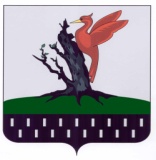 ТАТАРСТАН РЕСПУБЛИКАСЫАЛАБУГА МУНИЦИПАЛЬ РАЙОНЫ ЛЕКАРЕВО АВЫЛЫҖИРЛЕГЕ СОВЕТЫ